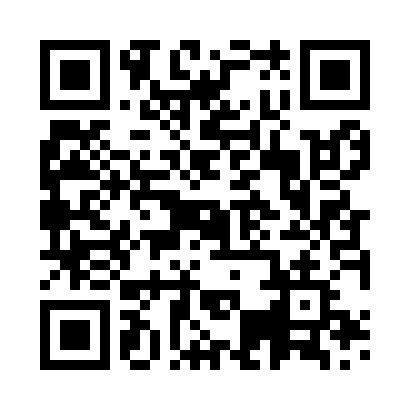 Prayer times for Baukai, LithuaniaWed 1 May 2024 - Fri 31 May 2024High Latitude Method: Angle Based RulePrayer Calculation Method: Muslim World LeagueAsar Calculation Method: HanafiPrayer times provided by https://www.salahtimes.comDateDayFajrSunriseDhuhrAsrMaghribIsha1Wed3:035:371:196:329:0211:282Thu3:025:351:196:339:0411:293Fri3:015:331:196:349:0611:304Sat3:005:311:196:359:0811:305Sun2:595:281:196:369:1011:316Mon2:585:261:196:389:1211:327Tue2:575:241:196:399:1411:338Wed2:565:221:196:409:1611:349Thu2:555:201:196:419:1811:3510Fri2:555:181:186:429:2011:3511Sat2:545:161:186:439:2211:3612Sun2:535:141:186:449:2411:3713Mon2:525:121:186:459:2611:3814Tue2:515:101:186:479:2711:3915Wed2:515:081:186:489:2911:3916Thu2:505:071:186:499:3111:4017Fri2:495:051:186:509:3311:4118Sat2:495:031:196:519:3511:4219Sun2:485:011:196:529:3711:4320Mon2:475:001:196:539:3811:4321Tue2:474:581:196:549:4011:4422Wed2:464:571:196:559:4211:4523Thu2:464:551:196:569:4311:4624Fri2:454:541:196:569:4511:4725Sat2:454:521:196:579:4711:4726Sun2:444:511:196:589:4811:4827Mon2:444:491:196:599:5011:4928Tue2:434:481:197:009:5111:4929Wed2:434:471:207:019:5311:5030Thu2:424:461:207:029:5411:5131Fri2:424:451:207:029:5611:52